                  NANDHA CENTRAL CITY SCHOOL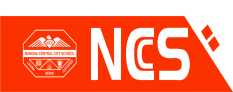 www.nandhacityschool.orgRef: NCCS /P/ CIR10/ MARCH / 2023-24	                                      DOI: FEBRUARY 27, 2024                                     Newsletter for the Month of   MARCH 2024      Welcome to the March edition of our school newsletter! As we step into the third month of the year, we are excited to share with you the latest happenings, achievements, and upcoming events at our school. March is a month of new beginnings, as we continue to nurture and inspire our students to reach for excellence in their academic, artistic, and athletic pursuits.                                                      Revision and Assessment DatesHolidays in the Month        Thank you for taking the time to read through our school newsletter. We hope that you have found the information both informative and engaging. We encourage parents to stay updated with our school’s communications and to continue to be active participants in their child’s education.Note: Please file this for future reference.	Kindly visit www.nandhacityschool.org to see colorful newsletter.         VANATHI.K                                                                                          PRAKASH  NAIR    A.G       COORDINATOR                                                                                               PRINCIPAL                                  INTERNATIONAL WOMEN’S DAY                DATE: MARCH 08, 2024                                                            DAY: FRIDAY AIM:   As we commemorate International Women's Day on March 8th, we honor the              achievements, contributions, and resilience of women around the world. This              day serves as a powerful reminder of the progress we have made towards              gender equality, while also highlighting the ongoing work needed to ensure 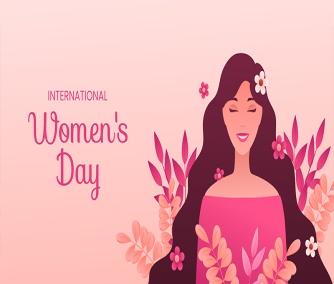                                                   that every woman and girl can live a life free from discrimination and injustice .                                       Organiser: Women’s Development Cell & Music Club                                            PERFORMANCE DAY  DATE: MARCH 13, 2024                                                        DAY: WEDNESDAY  AIM:  School Performance Day is a highly anticipated event that showcases the              creative abilities and talents of students. It's a day filled with excitement,              energy, and a sense of community as students come together to share their              passions with their peers, teachers, and families. .                                       Organiser: NCCS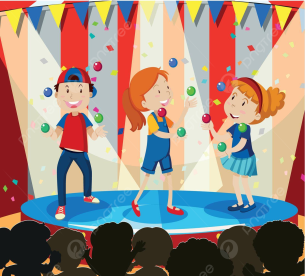                                        HOLI CELEBRATIONDATE: MARCH 22, 2024                                                              DAY: FRIDAY AIM:  Holi, the festival of colors, is a vibrant and joyous occasion celebrated by            millions of people across India and around the world. This ancient Hindu            festival marks the arrival of spring and the triumph of good over evil, making it                                                  a time for renewal, hope, and unity. .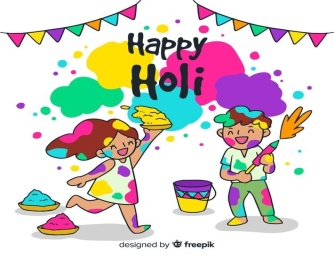 .                                      Organiser: Primary Compartment & Other States Cell                                            PRIZE O FEST DATE: MARCH 25 , 2024                                                              DAY: MONDAY AIM:   The Prize-O-Fest Celebration stands as a testament to the dedication, talent, 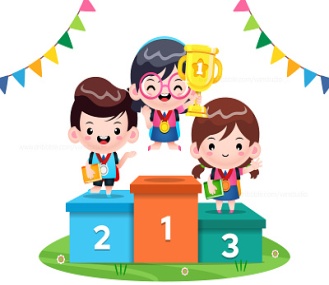              and hard work of individuals across various disciplines. It's a vibrant and              exhilarating event that brings together students to showcase their skills and             compete for recognition and prizes. ..                                    Organiser:  Primary Compartment                                                 TERM 2 EXAMNINATIONS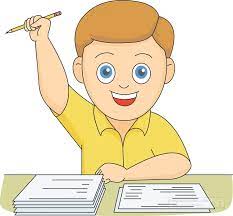  DATE: MARCH 26, 2024                                                               DAY: TUESDAY AIM:    As we approach the end of the academic year, we would like to inform you                 about the upcoming Term 2 exams for our students. These exams play a               crucial role in assessing your child’s academic advancement and readiness for               promotion to the next academic year. .                                       Organiser:  Primary Compartment                                                  PROMOTION DAY DATE: APRIL 05, 2024                                                                  DAY: FRIDAY AIM:   Promotion Day is a day filled with excitement, pride, and anticipation as     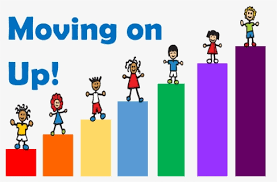              students prepare to transition to the next grade level. It's a culmination of their                hard work throughout the academic year and a moment to celebrate their                                                   achievements.                                                                                  Organiser:  Primary CompartmentName of the AssessmentRevision DatesRevision DatesDictionary Usage & Open Book TestAssessment DatesAssessment DatesName of the AssessmentFromToDictionary Usage & Open Book TestFromTo Term - 2March  18(Monday)March 22(Friday)March 21           (Thursday)   March 26    (Tuesday)      April 02        (Tuesday)PROMOTION  DAYPROMOTION  DAYPROMOTION  DAYPROMOTION  DAYAPRIL 05 (Friday)APRIL 05 (Friday)MARCH 09II SaturdayMARCH 24IV SaturdayMARCH 29Good Friday